Privacy StatementThe University of Southampton will only use the data you provide in this form to make a payment to you. Personal data you provide will not be shared with any third party for a separate purpose unless either the law requires us to do so, or you give us your consent to do so. For further information about how we safeguard personal data at the University, please view our privacy policy at https://www.southampton.ac.uk/legalservices/what-we-do/data-protection-and-foi.page, and any relevant privacy notice provided to you.Bank Information Bank Information Bank Information Bank Information Bank Information Bank Information Bank Information Bank Information Bank Information 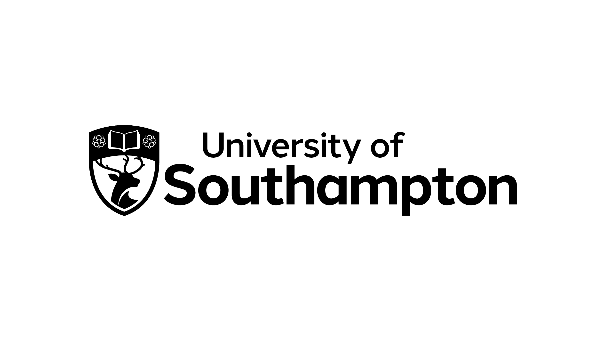 Important: Important: This form will be completed by the payee to provide bank information to support an expense claim, payment request or other payment where the payee does not have a record in the University of Southampton’s payment system which will enable an electronic payment.The recipient of the payment will not be a member of staff, a student or an individual or company that has regular payments and who has already been set up with a supplier account.This form has been set up to enable you to type your information directly into the fields.  If you choose to handwrite the form then please print all information in CAPITALS as claims will not be paid where the claim is not legible. Please ensure all details are clear as the misinterpretation of an incorrect letter or number could result in the payment being paid to an incorrect account or returned by the bank.  Losses incurred due to incorrect / illegible details will be deducted from the claim amount.This form is only valid when attached to the expense claim form, payment request or other payment document and all other University Policies and procedures have been adhered to. Incomplete forms or forms that are not attached to the original documentation will not be processed and will result in form being returned and a delay in the payment being made. This form will be completed by the payee to provide bank information to support an expense claim, payment request or other payment where the payee does not have a record in the University of Southampton’s payment system which will enable an electronic payment.The recipient of the payment will not be a member of staff, a student or an individual or company that has regular payments and who has already been set up with a supplier account.This form has been set up to enable you to type your information directly into the fields.  If you choose to handwrite the form then please print all information in CAPITALS as claims will not be paid where the claim is not legible. Please ensure all details are clear as the misinterpretation of an incorrect letter or number could result in the payment being paid to an incorrect account or returned by the bank.  Losses incurred due to incorrect / illegible details will be deducted from the claim amount.This form is only valid when attached to the expense claim form, payment request or other payment document and all other University Policies and procedures have been adhered to. Incomplete forms or forms that are not attached to the original documentation will not be processed and will result in form being returned and a delay in the payment being made. This form will be completed by the payee to provide bank information to support an expense claim, payment request or other payment where the payee does not have a record in the University of Southampton’s payment system which will enable an electronic payment.The recipient of the payment will not be a member of staff, a student or an individual or company that has regular payments and who has already been set up with a supplier account.This form has been set up to enable you to type your information directly into the fields.  If you choose to handwrite the form then please print all information in CAPITALS as claims will not be paid where the claim is not legible. Please ensure all details are clear as the misinterpretation of an incorrect letter or number could result in the payment being paid to an incorrect account or returned by the bank.  Losses incurred due to incorrect / illegible details will be deducted from the claim amount.This form is only valid when attached to the expense claim form, payment request or other payment document and all other University Policies and procedures have been adhered to. Incomplete forms or forms that are not attached to the original documentation will not be processed and will result in form being returned and a delay in the payment being made. This form will be completed by the payee to provide bank information to support an expense claim, payment request or other payment where the payee does not have a record in the University of Southampton’s payment system which will enable an electronic payment.The recipient of the payment will not be a member of staff, a student or an individual or company that has regular payments and who has already been set up with a supplier account.This form has been set up to enable you to type your information directly into the fields.  If you choose to handwrite the form then please print all information in CAPITALS as claims will not be paid where the claim is not legible. Please ensure all details are clear as the misinterpretation of an incorrect letter or number could result in the payment being paid to an incorrect account or returned by the bank.  Losses incurred due to incorrect / illegible details will be deducted from the claim amount.This form is only valid when attached to the expense claim form, payment request or other payment document and all other University Policies and procedures have been adhered to. Incomplete forms or forms that are not attached to the original documentation will not be processed and will result in form being returned and a delay in the payment being made. This form will be completed by the payee to provide bank information to support an expense claim, payment request or other payment where the payee does not have a record in the University of Southampton’s payment system which will enable an electronic payment.The recipient of the payment will not be a member of staff, a student or an individual or company that has regular payments and who has already been set up with a supplier account.This form has been set up to enable you to type your information directly into the fields.  If you choose to handwrite the form then please print all information in CAPITALS as claims will not be paid where the claim is not legible. Please ensure all details are clear as the misinterpretation of an incorrect letter or number could result in the payment being paid to an incorrect account or returned by the bank.  Losses incurred due to incorrect / illegible details will be deducted from the claim amount.This form is only valid when attached to the expense claim form, payment request or other payment document and all other University Policies and procedures have been adhered to. Incomplete forms or forms that are not attached to the original documentation will not be processed and will result in form being returned and a delay in the payment being made. This form will be completed by the payee to provide bank information to support an expense claim, payment request or other payment where the payee does not have a record in the University of Southampton’s payment system which will enable an electronic payment.The recipient of the payment will not be a member of staff, a student or an individual or company that has regular payments and who has already been set up with a supplier account.This form has been set up to enable you to type your information directly into the fields.  If you choose to handwrite the form then please print all information in CAPITALS as claims will not be paid where the claim is not legible. Please ensure all details are clear as the misinterpretation of an incorrect letter or number could result in the payment being paid to an incorrect account or returned by the bank.  Losses incurred due to incorrect / illegible details will be deducted from the claim amount.This form is only valid when attached to the expense claim form, payment request or other payment document and all other University Policies and procedures have been adhered to. Incomplete forms or forms that are not attached to the original documentation will not be processed and will result in form being returned and a delay in the payment being made. This form will be completed by the payee to provide bank information to support an expense claim, payment request or other payment where the payee does not have a record in the University of Southampton’s payment system which will enable an electronic payment.The recipient of the payment will not be a member of staff, a student or an individual or company that has regular payments and who has already been set up with a supplier account.This form has been set up to enable you to type your information directly into the fields.  If you choose to handwrite the form then please print all information in CAPITALS as claims will not be paid where the claim is not legible. Please ensure all details are clear as the misinterpretation of an incorrect letter or number could result in the payment being paid to an incorrect account or returned by the bank.  Losses incurred due to incorrect / illegible details will be deducted from the claim amount.This form is only valid when attached to the expense claim form, payment request or other payment document and all other University Policies and procedures have been adhered to. Incomplete forms or forms that are not attached to the original documentation will not be processed and will result in form being returned and a delay in the payment being made. This form will be completed by the payee to provide bank information to support an expense claim, payment request or other payment where the payee does not have a record in the University of Southampton’s payment system which will enable an electronic payment.The recipient of the payment will not be a member of staff, a student or an individual or company that has regular payments and who has already been set up with a supplier account.This form has been set up to enable you to type your information directly into the fields.  If you choose to handwrite the form then please print all information in CAPITALS as claims will not be paid where the claim is not legible. Please ensure all details are clear as the misinterpretation of an incorrect letter or number could result in the payment being paid to an incorrect account or returned by the bank.  Losses incurred due to incorrect / illegible details will be deducted from the claim amount.This form is only valid when attached to the expense claim form, payment request or other payment document and all other University Policies and procedures have been adhered to. Incomplete forms or forms that are not attached to the original documentation will not be processed and will result in form being returned and a delay in the payment being made. This form will be completed by the payee to provide bank information to support an expense claim, payment request or other payment where the payee does not have a record in the University of Southampton’s payment system which will enable an electronic payment.The recipient of the payment will not be a member of staff, a student or an individual or company that has regular payments and who has already been set up with a supplier account.This form has been set up to enable you to type your information directly into the fields.  If you choose to handwrite the form then please print all information in CAPITALS as claims will not be paid where the claim is not legible. Please ensure all details are clear as the misinterpretation of an incorrect letter or number could result in the payment being paid to an incorrect account or returned by the bank.  Losses incurred due to incorrect / illegible details will be deducted from the claim amount.This form is only valid when attached to the expense claim form, payment request or other payment document and all other University Policies and procedures have been adhered to. Incomplete forms or forms that are not attached to the original documentation will not be processed and will result in form being returned and a delay in the payment being made. This form will be completed by the payee to provide bank information to support an expense claim, payment request or other payment where the payee does not have a record in the University of Southampton’s payment system which will enable an electronic payment.The recipient of the payment will not be a member of staff, a student or an individual or company that has regular payments and who has already been set up with a supplier account.This form has been set up to enable you to type your information directly into the fields.  If you choose to handwrite the form then please print all information in CAPITALS as claims will not be paid where the claim is not legible. Please ensure all details are clear as the misinterpretation of an incorrect letter or number could result in the payment being paid to an incorrect account or returned by the bank.  Losses incurred due to incorrect / illegible details will be deducted from the claim amount.This form is only valid when attached to the expense claim form, payment request or other payment document and all other University Policies and procedures have been adhered to. Incomplete forms or forms that are not attached to the original documentation will not be processed and will result in form being returned and a delay in the payment being made. Where is your bank account held?Where is your bank account held?Where is your bank account held?Where is your bank account held?Where is your bank account held?Where is your bank account held?Where is your bank account held?Where is your bank account held?Where is your bank account held?Where is your bank account held?Where is your bank account held?Where is your bank account held?Payment to be made to:Payment to be made to:Payment to be made to:Payment to be made to:Payment to be made to:Complete sections:Complete sections:Complete sections:Complete sections:Complete sections:Complete sections:UK Bank Account (Payment in GBP)UK Bank Account (Payment in GBP)UK Bank Account (Payment in GBP)UK Bank Account (Payment in GBP)UK Bank Account (Payment in GBP)Section 1 - Payee detailsSection 2 – Payments to UK bank accountsSection 1 - Payee detailsSection 2 – Payments to UK bank accountsSection 1 - Payee detailsSection 2 – Payments to UK bank accountsSection 1 - Payee detailsSection 2 – Payments to UK bank accountsSection 1 - Payee detailsSection 2 – Payments to UK bank accountsSection 1 - Payee detailsSection 2 – Payments to UK bank accountsEuro-zone Bank Account (payment In Euros) Euro-zone Bank Account (payment In Euros) Euro-zone Bank Account (payment In Euros) Euro-zone Bank Account (payment In Euros) Euro-zone Bank Account (payment In Euros) Section 1 - Payee detailsSection 3 – Payments Euro-zone bank accountsSection 1 - Payee detailsSection 3 – Payments Euro-zone bank accountsSection 1 - Payee detailsSection 3 – Payments Euro-zone bank accountsSection 1 - Payee detailsSection 3 – Payments Euro-zone bank accountsSection 1 - Payee detailsSection 3 – Payments Euro-zone bank accountsSection 1 - Payee detailsSection 3 – Payments Euro-zone bank accountsBank account outside of UK / Euro-ZoneBank account outside of UK / Euro-ZoneBank account outside of UK / Euro-ZoneBank account outside of UK / Euro-ZoneBank account outside of UK / Euro-ZoneSection 1 - Payee detailsSection 4 – Payments to other International bank accountsSection 1 - Payee detailsSection 4 – Payments to other International bank accountsSection 1 - Payee detailsSection 4 – Payments to other International bank accountsSection 1 - Payee detailsSection 4 – Payments to other International bank accountsSection 1 - Payee detailsSection 4 – Payments to other International bank accountsSection 1 - Payee detailsSection 4 – Payments to other International bank accountsSection 1 - Payee detailsSection 1 - Payee detailsSection 1 - Payee detailsSection 1 - Payee detailsSection 1 - Payee detailsSection 1 - Payee detailsSection 1 - Payee detailsSection 1 - Payee detailsSection 1 - Payee detailsSection 1 - Payee detailsSection 1 - Payee detailsSection 1 - Payee detailsName of PayeeName of PayeeName of PayeeName of PayeeDateAddress of PayeeAddress of PayeeAddress of PayeeAddress of PayeeContact e-mail for queriesContact e-mail for queriesContact e-mail for queriesContact e-mail for queriesSection 2 - Payments to UK bank accountsSection 2 - Payments to UK bank accountsSection 2 - Payments to UK bank accountsSection 2 - Payments to UK bank accountsSection 2 - Payments to UK bank accountsSection 2 - Payments to UK bank accountsSection 2 - Payments to UK bank accountsSection 2 - Payments to UK bank accountsSection 2 - Payments to UK bank accountsSection 2 - Payments to UK bank accountsSection 2 - Payments to UK bank accountsSection 2 - Payments to UK bank accountsPlease complete your UK Bank account details.  This will be used to make a payment by BACSPlease complete your UK Bank account details.  This will be used to make a payment by BACSPlease complete your UK Bank account details.  This will be used to make a payment by BACSPlease complete your UK Bank account details.  This will be used to make a payment by BACSPlease complete your UK Bank account details.  This will be used to make a payment by BACSPlease complete your UK Bank account details.  This will be used to make a payment by BACSPlease complete your UK Bank account details.  This will be used to make a payment by BACSPlease complete your UK Bank account details.  This will be used to make a payment by BACSPlease complete your UK Bank account details.  This will be used to make a payment by BACSPlease complete your UK Bank account details.  This will be used to make a payment by BACSPlease complete your UK Bank account details.  This will be used to make a payment by BACSPlease complete your UK Bank account details.  This will be used to make a payment by BACSBank account number Bank account number Bank account number Bank account number Sort Code Sort Code Sort Code Sort Code Section 3 - Payments to Euro-zone bank accountsSection 3 - Payments to Euro-zone bank accountsSection 3 - Payments to Euro-zone bank accountsSection 3 - Payments to Euro-zone bank accountsSection 3 - Payments to Euro-zone bank accountsSection 3 - Payments to Euro-zone bank accountsSection 3 - Payments to Euro-zone bank accountsSection 3 - Payments to Euro-zone bank accountsSection 3 - Payments to Euro-zone bank accountsSection 3 - Payments to Euro-zone bank accountsSection 3 - Payments to Euro-zone bank accountsSection 3 - Payments to Euro-zone bank accountsPlease complete your EU Bank account details.  This will be used to make a payment by Euro BACSPlease complete your EU Bank account details.  This will be used to make a payment by Euro BACSPlease complete your EU Bank account details.  This will be used to make a payment by Euro BACSPlease complete your EU Bank account details.  This will be used to make a payment by Euro BACSPlease complete your EU Bank account details.  This will be used to make a payment by Euro BACSPlease complete your EU Bank account details.  This will be used to make a payment by Euro BACSPlease complete your EU Bank account details.  This will be used to make a payment by Euro BACSPlease complete your EU Bank account details.  This will be used to make a payment by Euro BACSPlease complete your EU Bank account details.  This will be used to make a payment by Euro BACSPlease complete your EU Bank account details.  This will be used to make a payment by Euro BACSPlease complete your EU Bank account details.  This will be used to make a payment by Euro BACSPlease complete your EU Bank account details.  This will be used to make a payment by Euro BACSIBAN number IBAN number IBAN number IBAN number BIC / Swift Code BIC / Swift Code BIC / Swift Code BIC / Swift Code Section 4 – Payments to other International bank accountsSection 4 – Payments to other International bank accountsSection 4 – Payments to other International bank accountsSection 4 – Payments to other International bank accountsSection 4 – Payments to other International bank accountsSection 4 – Payments to other International bank accountsSection 4 – Payments to other International bank accountsSection 4 – Payments to other International bank accountsSection 4 – Payments to other International bank accountsSection 4 – Payments to other International bank accountsSection 4 – Payments to other International bank accountsSection 4 – Payments to other International bank accountsPlease complete your International Bank account details. All fields marked * are mandatory when completing this section.   Payment to an international bank can generally be made in one of the following currencies:GBP, EUR, USD, CAD, AUD, HKD, JPY, THB, INR, CHF, MXN, NOK, JOD, PLN, ZAR, SEK, KES, MAD  For other currencies please e-mail accpay@soton.ac.uk to check before completing out the form as it may not be possible to make a payment in all currencies.If the payment requires a forwarding / corresponding bank to be used, please ensure the details for the corresponding bank are completed as well as the payee bank details.Please complete your International Bank account details. All fields marked * are mandatory when completing this section.   Payment to an international bank can generally be made in one of the following currencies:GBP, EUR, USD, CAD, AUD, HKD, JPY, THB, INR, CHF, MXN, NOK, JOD, PLN, ZAR, SEK, KES, MAD  For other currencies please e-mail accpay@soton.ac.uk to check before completing out the form as it may not be possible to make a payment in all currencies.If the payment requires a forwarding / corresponding bank to be used, please ensure the details for the corresponding bank are completed as well as the payee bank details.Please complete your International Bank account details. All fields marked * are mandatory when completing this section.   Payment to an international bank can generally be made in one of the following currencies:GBP, EUR, USD, CAD, AUD, HKD, JPY, THB, INR, CHF, MXN, NOK, JOD, PLN, ZAR, SEK, KES, MAD  For other currencies please e-mail accpay@soton.ac.uk to check before completing out the form as it may not be possible to make a payment in all currencies.If the payment requires a forwarding / corresponding bank to be used, please ensure the details for the corresponding bank are completed as well as the payee bank details.Please complete your International Bank account details. All fields marked * are mandatory when completing this section.   Payment to an international bank can generally be made in one of the following currencies:GBP, EUR, USD, CAD, AUD, HKD, JPY, THB, INR, CHF, MXN, NOK, JOD, PLN, ZAR, SEK, KES, MAD  For other currencies please e-mail accpay@soton.ac.uk to check before completing out the form as it may not be possible to make a payment in all currencies.If the payment requires a forwarding / corresponding bank to be used, please ensure the details for the corresponding bank are completed as well as the payee bank details.Please complete your International Bank account details. All fields marked * are mandatory when completing this section.   Payment to an international bank can generally be made in one of the following currencies:GBP, EUR, USD, CAD, AUD, HKD, JPY, THB, INR, CHF, MXN, NOK, JOD, PLN, ZAR, SEK, KES, MAD  For other currencies please e-mail accpay@soton.ac.uk to check before completing out the form as it may not be possible to make a payment in all currencies.If the payment requires a forwarding / corresponding bank to be used, please ensure the details for the corresponding bank are completed as well as the payee bank details.Please complete your International Bank account details. All fields marked * are mandatory when completing this section.   Payment to an international bank can generally be made in one of the following currencies:GBP, EUR, USD, CAD, AUD, HKD, JPY, THB, INR, CHF, MXN, NOK, JOD, PLN, ZAR, SEK, KES, MAD  For other currencies please e-mail accpay@soton.ac.uk to check before completing out the form as it may not be possible to make a payment in all currencies.If the payment requires a forwarding / corresponding bank to be used, please ensure the details for the corresponding bank are completed as well as the payee bank details.Please complete your International Bank account details. All fields marked * are mandatory when completing this section.   Payment to an international bank can generally be made in one of the following currencies:GBP, EUR, USD, CAD, AUD, HKD, JPY, THB, INR, CHF, MXN, NOK, JOD, PLN, ZAR, SEK, KES, MAD  For other currencies please e-mail accpay@soton.ac.uk to check before completing out the form as it may not be possible to make a payment in all currencies.If the payment requires a forwarding / corresponding bank to be used, please ensure the details for the corresponding bank are completed as well as the payee bank details.Please complete your International Bank account details. All fields marked * are mandatory when completing this section.   Payment to an international bank can generally be made in one of the following currencies:GBP, EUR, USD, CAD, AUD, HKD, JPY, THB, INR, CHF, MXN, NOK, JOD, PLN, ZAR, SEK, KES, MAD  For other currencies please e-mail accpay@soton.ac.uk to check before completing out the form as it may not be possible to make a payment in all currencies.If the payment requires a forwarding / corresponding bank to be used, please ensure the details for the corresponding bank are completed as well as the payee bank details.Please complete your International Bank account details. All fields marked * are mandatory when completing this section.   Payment to an international bank can generally be made in one of the following currencies:GBP, EUR, USD, CAD, AUD, HKD, JPY, THB, INR, CHF, MXN, NOK, JOD, PLN, ZAR, SEK, KES, MAD  For other currencies please e-mail accpay@soton.ac.uk to check before completing out the form as it may not be possible to make a payment in all currencies.If the payment requires a forwarding / corresponding bank to be used, please ensure the details for the corresponding bank are completed as well as the payee bank details.Please complete your International Bank account details. All fields marked * are mandatory when completing this section.   Payment to an international bank can generally be made in one of the following currencies:GBP, EUR, USD, CAD, AUD, HKD, JPY, THB, INR, CHF, MXN, NOK, JOD, PLN, ZAR, SEK, KES, MAD  For other currencies please e-mail accpay@soton.ac.uk to check before completing out the form as it may not be possible to make a payment in all currencies.If the payment requires a forwarding / corresponding bank to be used, please ensure the details for the corresponding bank are completed as well as the payee bank details.Please complete your International Bank account details. All fields marked * are mandatory when completing this section.   Payment to an international bank can generally be made in one of the following currencies:GBP, EUR, USD, CAD, AUD, HKD, JPY, THB, INR, CHF, MXN, NOK, JOD, PLN, ZAR, SEK, KES, MAD  For other currencies please e-mail accpay@soton.ac.uk to check before completing out the form as it may not be possible to make a payment in all currencies.If the payment requires a forwarding / corresponding bank to be used, please ensure the details for the corresponding bank are completed as well as the payee bank details.Please complete your International Bank account details. All fields marked * are mandatory when completing this section.   Payment to an international bank can generally be made in one of the following currencies:GBP, EUR, USD, CAD, AUD, HKD, JPY, THB, INR, CHF, MXN, NOK, JOD, PLN, ZAR, SEK, KES, MAD  For other currencies please e-mail accpay@soton.ac.uk to check before completing out the form as it may not be possible to make a payment in all currencies.If the payment requires a forwarding / corresponding bank to be used, please ensure the details for the corresponding bank are completed as well as the payee bank details.CurrencyCurrency*     Payment amount in figures Payment amount in figures Payment amount in figures Payment amount in figures Payment amount in figures *     *     *     *     The payment amount shown matches the documents attached in the claim / payment requestThe payment amount shown matches the documents attached in the claim / payment requestThe payment amount shown matches the documents attached in the claim / payment requestThe payment amount shown matches the documents attached in the claim / payment requestThe payment amount shown matches the documents attached in the claim / payment requestThe payment amount shown matches the documents attached in the claim / payment requestThe payment amount shown matches the documents attached in the claim / payment requestThe payment amount shown matches the documents attached in the claim / payment requestThe payment amount shown matches the documents attached in the claim / payment requestThe payment amount shown matches the documents attached in the claim / payment requestThe payment amount shown matches the documents attached in the claim / payment requestPayee NamePayee NamePayee NamePayee NamePayee NamePayee NamePayee NamePayee NamePayee NamePayee NamePayee NamePayee NameName of person or organisation exactly as it appears on the bank accountName of person or organisation exactly as it appears on the bank accountName of person or organisation exactly as it appears on the bank account*     *     *     *     *     *     *     *     *     Other payee detailsOther payee detailsOther payee detailsOther payee detailsOther payee detailsOther payee detailsOther payee detailsOther payee detailsOther payee detailsOther payee detailsOther payee detailsOther payee detailsComplete for payee’s bankComplete for payee’s bankComplete for payee’s bankComplete for payee’s bankComplete for Corresponding bankComplete for Corresponding bankComplete for Corresponding bankComplete for Corresponding bankName of bankName of bankName of bank*     *     *     *     Address of bankAddress of bankAddress of bank*     *     *     *     IBAN Number / International account numberIBAN Number / International account numberIBAN Number / International account number*     *     *     *     BIC / Swift Code / International bank numberBIC / Swift Code / International bank numberBIC / Swift Code / International bank number*     *     *     *     Additional references for payments to specific countriesAdditional references for payments to specific countriesAdditional references for payments to specific countries*     *     *     *     For each country add as appropriate:For each country add as appropriate:For each country add as appropriate:For each country add as appropriate:For each country add as appropriate:America – ABA / Routing numberAustralia – BSB Number Canada – Transit NumberMexico - CLABEAmerica – ABA / Routing numberAustralia – BSB Number Canada – Transit NumberMexico - CLABEReference for the payeeReference for the payeeReference for the payee*      *      *      *      *      *      *      *      *      Special InstructionsSpecial InstructionsSpecial Instructions